Warszawa, 21 sierpnia 2008 r.Uruchomienie serwisu Konfigurator na potrzeby usług telefonii komórkowej w ASTEROpracowany i hostowany przez dcs.pl Internetowy Serwis Konfiguracyjny ułatwia abonentom telefonii komórkowej w ASTER korzystanie z zaawansowanych usług telekomunikacyjnych, takich jak WAP, MMS, dostęp do Internetu i transmisje wideo. Serwis umożliwia w pełni automatyczną konfigurację telefonów GSM. Usługa dostępna pod adresem http://aster.pl/waw/komorka/konfigurator pozwala na indywidualne konfigurowanie ponad 500 modeli telefonów.Internetowy Serwis Konfiguracyjny (ISK) to hostowana usługa umożliwiająca konfigurację telefonów komórkowych. Serwis Konfiguracyjny udostępniony dla klientów ASTER automatycznie wykrywa nowe telefony w sieci i wysyła do nich odpowiednie ustawienia. Dzięki temu rozwiązaniu abonenci ASTER w ciągu kilku minut od uruchomienia telefonu mogą korzystać ze wszystkich usług telefonii komórkowej. Dodatkowo abonenci mogą zamówić poszczególne konfiguracje na stronie WWW lub skorzystać z dostępnej tam szczegółowej instrukcji i samodzielnie skonfigurować telefon.Konfigurator telefonów komórkowych w ASTER obejmuje cztery usługi: WAP, MMS, dostęp do Internetu oraz transmisję wideo dla ponad 500 modeli aparatów telefonicznych ponad 20 producentów. Dzięki bliskiej współpracy dcs.pl z producentami telefonów komórkowych oraz operatorami, usługa co miesiąc wzbogacana jest o obsługę kilkunastu nowych modeli telefonów wprowadzanych na rynek."Dzięki Serwisowi Konfiguracyjnemu DCS klienci telefonii komórkowej w ASTER mogą w pełni korzystać z zaawansowanych usług telekomunikacyjnych, np. WAP, MMS, dostępu do internetu oraz transmisji wideo" - powiedział Janusz Arciszewski Prezes Zarządu ASTER."Bardzo cieszymy się, że zaufał nam kolejny duży operator telekomunikacyjny. Konfigurator nie tylko pozwala podnieść satysfakcję klientów operatora, ale także znacząco obniża koszty związane z obsługą klientów chcących korzystać z zaawansowanych usług" - powiedział Michał Szafrański, Dyrektor ds. rozwoju dcs.pl Sp. z o.o.Oferowana przez dcs.pl od 2003 roku usługa została zaimplementowana dotychczas dla Orange (ustaw.orange.pl), Grupę Onet.pl SA oraz MNI SA. Rozwiązanie ISK zdobyło nagrodę TMT Mobile Award 2005 i zostało wyróżnione Certyfikatem Telekomunikacyjnym tygodnika Wprost.Wdrożenie w ASTER objęło jedynie część funkcjonalności ISK. Poza konfiguracją WAP, MMS, dostępu do Internetu i transmisji wideo, usługa obsługuje także konfigurację zaawansowanych usług takich jak technologie SyncML, UMA, Push-toTalk, e-mail, IM i pozwala na automatyczne konfigurowanie telefonów pojawiających się w sieciach komórkowych operatorów.Co to jest ISK?Internetowy Serwis Konfiguracyjny to usługa WWW, który umożliwia abonentom konfigurację telefonu komórkowego w taki sposób, by możliwe było korzystanie za jego pośrednictwem ze wszystkich usług udostępnianych przez operatorów, takich jak dostęp do Internetu, transmisja wideo, synchronizacja kontaktów, poczta e-mail oraz VoIP.Do czego służy Internetowy Serwis Konfiguracyjny?Zwykle, gdy abonent włoży kartę SIM do telefonu, może jedynie wykonywać rozmowy telefoniczne i wysyłać SMS-y. Bez dodatkowej konfiguracji nie może wysyłać i odbierać wiadomości MMS, przeglądać stron internetowych ani tym bardziej korzystać z zaawansowanych usług oferowanych przez operatorów. W takich przypadkach, gdy nie otrzyma od operatora poprawnie skonfigurowanego telefonu, korzysta z aparatu nabytego na rynku wtórnym lub po prostu przywrócił telefon do ustawień fabrycznych, musi sam zmienić ustawienia w telefonie. Jak pokazuje praktyka próby samodzielnego, ręcznego konfigurowania parametrów telefonu kończą się zazwyczaj niepowodzeniem. Powoduje to niezadowolenie abonentów i dodatkowo obniża przychody operatorów (klienci nie posiadający właściwie skonfigurowanego telefonu nie korzystają z zaawansowanych usług). Dlatego najprostszym rozwiązaniem jest skorzystanie z serwisu ISK, który wszystkie ustawienia wykonuje w telefonie w sposób automatyczny.Jak działa ISK?Korzystanie z ISK jest bardzo łatwe. Abonent wchodzi na stronę WWW, gdzie wybiera producenta a następnie model swojego telefonu. Następnie wybiera usługi, które mają zostać skonfigurowane, i podaje swój numer telefonu. Chwilę później otrzymuje SMS-em konfigurację, która po jej akceptacji przez abonenta automatycznie prawidłowo ustawia telefon. Alternatywną ścieżką konfiguracji telefonu jest ręczna zmiana ustawień w telefonie zgodnie ze szczegółową instrukcją "krok po kroku" udostępnianą w serwisie ISK.Informacje o firmie:Spółka dcs.pl powstała w 1995 roku. To polska firma inżynierska specjalizująca się w projektowaniu, wdrażaniu i wspomaganiu utrzymania wysokiej jakości systemów informatycznych realizowanych z wykorzystaniem technologii Microsoft na zlecenie wymagających klientów. Główne kierunki działalności dcs.pl to tworzenie i utrzymanie specjalizowanych aplikacji (także w trybie hostowania aplikacji klientów w centrum danych dcs.pl), usługi mobilne i integracja komunikacji SMS/MMS/GSM/GPRS, udostępnianie oprogramowania serwerowego Microsoft oraz stworzonych w oparciu o nie rozwiązań w modelu usługowym (Software as a Service), zarządzanie infrastrukturą informatyczną m.in. w trybie 24x7, zabezpieczanie systemów informatycznych, zintegrowane systemy faksowe oraz dystrybucja oprogramowania wspomagającego funkcjonowanie infrastruktury IT budowanej z wykorzystaniem technologii serwerowych Microsoft oraz w architekturze .NET. Realizowane przez dcs.pl przedsięwzięcia i projekty spotykają się z uznaniem niezależnych jurorów w kraju i na świecie. Firma trzykrotnie triumfowała w ogólnoświatowych konkursach dla partnerów firmy Microsoft zdobywając prestiżowe nagrody „Hosting Solutions Partner of the Year” (2008), „Customer Experience Award” (2004) oraz „Software Asset Management Advocate of the Year” (2003). Inne nagrody to, m.in. „Złoty Bit” za realizację i wdrożenie Centralnego Systemu Obsługi Ubezpieczeń (CSOU) w spółkach Benefia (wyróżnionych tytułem „Lidera Informatyki 2005”), „Certyfikat Telekomunikacyjny Wprost 2004” dla autorskiej platformy komunikacyjnej Applan Communications Platform oraz „TMT Mobile Award 2005” dla Internetowego Serwisu Konfiguracyjnego. Spółka dcs.pl znalazła się również wśród firm wyróżnionych prestiżowym tytułem "Gazela Biznesu 2003" oraz "Gazela Biznesu 2007" nadawanym przedsiębiorstwom, które dynamicznie się rozwijają, osiągają bardzo dobre wyniki finansowe oraz są rzetelnymi partnerami biznesowymi. Dodatkowe informacje: http://www.dcs.pl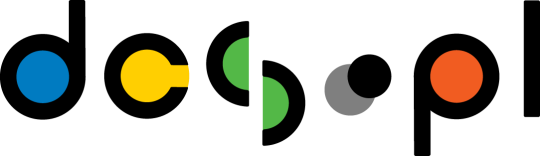 